Weather TabooYou can find some ideas for a game of weather taboo below. You could ask your class to play it in small groups or with two teams, possibly involving the labelling of a map or chart once the correct term has been guessed. You could always set a homework exercise to write a good definition of each feature without using the banned words. General guidelines for using taboo in a class can be found at http://www.geoworld.co.uk/tab.htm.Depressions TabooWarm frontYou may not say:Warm FrontRedSemi-circleMeet(s)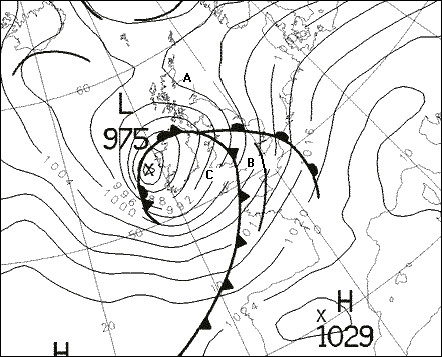 LineDepressions TabooCold frontYou may not say:Cold FrontBluetriangleMeet(s)LineDepressions TabooWarm sectorYou may not say:Warm SectorTropicalFront(s)AirDepressions TabooPolar frontYou may not say:Polar FrontTropicalWaveMeet(s)LineDepressions TabooCirrus CloudYou may not say:Cirrus CloudWarmFrontDepressionDepressions TabooDepressionYou may not say:Depression CycloneLowFrontsWeatherUnhappy Depressions TabooAir PressureYou may not say:Air PressureLowHighWeightAtmosphereDepressions TabooOccluded FrontYou may not say:Occluded FrontPurpleSemi-circleDepressionLine